El siguiente es el documento presentado por el Magistrado Ponente que sirvió de base para proferir la providencia dentro del presente proceso.  El contenido total y fiel de la decisión debe ser verificado en la respectiva Secretaría.TEMAS:	NULIDAD PROCESAL / NOTIFICACIÓN EN DEBIDA FORMA / EMPLAZAMIENTO / REQUISITOS DE LA PUBLICACIÓN / INCLUIR LA IDENTIFICACIÓN DE LAS PARTES Y LA PERSONA EMPLAZADA / SER DE NATURALEZA PÚBLICA.… para que el emplazamiento se realice válidamente, es preciso cumplir con dos actividades en relación con el Registro Nacional de Personas Emplazadas. La primera, incluir en el mismo los datos (nombre e identificación) de las personas emplazadas; los datos de las partes…; la naturaleza del proceso; y el juzgado que requiere a quienes se emplaza.  La segunda, publicar o si se quiere, hacer de conocimiento público dicha información. Dado que como se dijo, el juzgado de conocimiento ordenó el emplazamiento de la Constructora Corfiamérica S.A.S., al descender al examen del caso para verificar el cumplimiento de las condiciones previamente referidas, se encuentra que ninguna de tales exigencias fue cumplida. En efecto, aunque a folio 207 obra copia impresa de la inscripción de los datos del proceso, su naturaleza y del juzgado que la efectúa, ésta no da cuenta del registro de los nombres de las partes…; y tampoco aparece por ningún lado los nombres y número de identificación de la sociedad emplazada. De otro lado, en lo que tiene que ver con la publicidad de la información, es igualmente diáfano que no se cumplió con este requisito pues, al verificar el registro correspondiente…, se observa que la información que habría incluido el Juzgado Cuarto Laboral del Circuito de esta ciudad  no es pública, como quiera que al efectuar la consulta con los datos del proceso y de los sujetos que integran las partes, la página arroja como resultado que: “Se visualizan proceso(s) no disponible(s) para consulta, diríjase al despacho judicial correspondiente”. (…)En las condiciones expuestas puede concluirse sin lugar a mayores disquisiciones que la notificación por emplazamiento de la Constructora Corfiamérica S.A.S., no fue practicada “en forma legal” toda vez que no se dio publicidad a la información incluida en el Registro Nacional de Personas Emplazadas, instrumento que, dicho sea de paso, de acuerdo con el artículo 10 del Decreto 806 de 2020, en la actualidad es el único instrumento para cumplir con ese cometido.REPÚBLICA DE COLOMBIATRIBUNAL SUPERIOR DEL DISTRITO JUDICIAL DE PEREIRASALA CUARTA DE DECISIÓN LABORALMagistrada Ponente: ALEJANDRA MARÍA HENAO PALACIORegistro del proyecto: veinticuatro (24) de noviembre de 2020Acta de discusión No. 178 del veinticuatro (24) de noviembre de 2020Pereira, Risaralda, treinta (30) de noviembre de dos mil veinte (2020)Sería del caso en el presente asunto, correr traslado a las partes para alegaciones en segunda instancia, de conformidad con el artículo 15 del Decreto 806 de 2020, si no fuera porque se advierte una situación irregular que configura una nulidad procesal que, ante la imposibilidad de sanearla, por cuanto quienes podrían hacerlo se encuentran ausentes del proceso, corresponde declarar de oficio.I.  ANTECEDENTESEn lo que interesa a esta decisión, se tiene que en el presente caso, el señor Marco Javier Rico Castrillón solicita que se declare la existencia de un contrato de trabajo con la Constructora Corfiamérica S.A.S., en virtud del cual se le adeudan diferentes créditos laborales y sociales. Asimismo, peticiona que se declare que la Sociedad de Activos Especiales S.A.S. es solidariamente responsable de dichas obligaciones y se condene a las demandadas a cancelarlas. La Sociedad de Activos Especiales S.A.S. se notificó personalmente de la demanda (fol. 170). En cambio, como a pesar de recibir la citación para notificación personal y el aviso citatorio, la Constructora Corfiamérica S.A.S. no compareció a enterarse de la admisión de la demanda, en proveído del 16 de agosto de 2018 (fol. 192), conforme a lo reglado por el artículo 29 del Código Sustantivo de Trabajo y de la Seguridad Social, se le designó curador ad litem y se dispuso su emplazamiento bajo las reglas del artículo 108 del Código General del Proceso. El emplazamiento fue publicado en un diario de circulación nacional, el 26 de agosto de 2018, según lo acredita la copia simple del mismo, que reposa a folio 196 y como se infiere de la observación del folio 207, el 16 de noviembre de 2018 se habría efectuado la inscripción del proceso con la que se pretendió cumplir con el registro nacional de personas emplazadas; no obstante, en ésta pieza documental no aparecen lo nombres de los sujetos que integran las partes, el nombre del emplazado, ni su número de identificación. II. CONSIDERACIONES De conformidad con lo previsto por el artículo 29 de la Constitución Nacional, “nadie podrá ser juzgado sino conforme a leyes preexistentes al acto que se le imputa, ante juez o tribunal competente y con observancia de la plenitud de las formas propias de cada juicio”. Precepto que contiene una garantía para toda persona que interviene en un proceso judicial, en cuanto le reconoce el derecho a exigir que se cumplan las ritualidades propias del mismo, de tal forma que se tenga la certeza de que ha gozado de todas las oportunidades previstas en la ley procesal para hacer valer sus derechos sustanciales y cumplir sus cargas procesales.En relación con la forma como debe surtirse el emplazamiento y en particular la publicación en el registro nacional de personas emplazadas, conviene recordar que en lo pertinente, el artículo 108 de Código General del Proceso dispone que: “Efectuada la publicación de que tratan los incisos anteriores, la parte interesada remitirá una comunicación al Registro Nacional de Personas Emplazadas incluyendo el nombre del sujeto emplazado, su número de identificación, si se conoce, las partes del proceso, su naturaleza y el juzgado que lo requiere. El Registro Nacional de Personas Emplazadas publicará la información remitida y el emplazamiento se entenderá surtido quince (15) días después de publicada la información de dicho registro.”Así pues, para que el emplazamiento se realice válidamente, es preciso cumplir con dos actividades en relación con el Registro Nacional de Personas Emplazadas. La primera, incluir en el mismo los datos (nombre e identificación) de las personas emplazadas; los datos de las partes, que de ser plurales lógicamente debe incluir a todos los sujetos que las integran; la naturaleza del proceso; y el juzgado que requiere a quienes se emplaza.  La segunda, publicar o si se quiere, hacer de conocimiento público dicha información. Dado que como se dijo, el juzgado de conocimiento ordenó el emplazamiento de la Constructora Corfiamérica S.A.S., al descender al examen del caso para verificar el cumplimiento de las condiciones previamente referidas, se encuentra que ninguna de tales exigencias fue cumplida. En efecto, aunque a folio 207 obra copia impresa de la inscripción de los datos del proceso, su naturaleza y del juzgado que la efectúa, ésta no da cuenta del registro de los nombres de las partes, pues no aparece el nombre del demandante, ni de los demandados; y tampoco aparece por ningún lado los nombres y número de identificación de la sociedad emplazada. De otro lado, en lo que tiene que ver con la publicidad de la información, es igualmente diáfano que no se cumplió con este requisito pues, al verificar el registro correspondiente en la ruta https://procesojudicial.ramajudicial. gov.co/Justicia21/Administracion/Ciudadanos/frmConsulta.aspx, se observa que la información que habría incluido el Juzgado Cuarto Laboral del Circuito de esta ciudad  no es pública, como quiera que al efectuar la consulta con los datos del proceso y de los sujetos que integran las partes, la página arroja como resultado que: “Se visualizan proceso(s) no disponible(s) para consulta, diríjase al despacho judicial correspondiente”.En las condiciones expuestas, se concluye que el a quo incurrió en un error en el trámite de publicación de los registros correspondientes, por no incluir completa y debidamente la información exigida en el Registro Nacional de Personas Emplazadas y no cumplir con la publicidad de aquellos que se incluyeron, por no hacer consultable el proceso. Así las cosas, debe tenerse en cuenta que el artículo 133 del Código General del Proceso, aplicable en materia laboral por expresa remisión del artículo 145 del Código Procesal del Trabajo y de la Seguridad Social en concordancia con el artículo 1º del primer estatuto, preceptúa en su numeral 8:“El proceso es nulo en todo o en parte, solamente en los siguientes casos:“8. Cuando no se practica en legal forma la notificación del auto admisorio de la demanda a personas determinadas, o el emplazamiento de las demás personas aunque sean indeterminadas, que deban ser citadas como partes, o de aquellas que deban suceder en el proceso a cualquiera de las partes, cuando la ley así lo ordena…”.En las condiciones expuestas puede concluirse sin lugar a mayores disquisiciones que la notificación por emplazamiento de la Constructora Corfiamérica S.A.S., no fue practicada “en forma legal” toda vez que no se dio publicidad a la información incluida en el Registro Nacional de Personas Emplazadas, instrumento que, dicho sea de paso, de acuerdo con el artículo 10 del Decreto 806 de 2020, en la actualidad es el único instrumento para cumplir con ese cometido. Razón que obliga a declarar la nulidad de lo actuado con posterioridad al motivo que la genera, reiterando que resulta improcedente abordar el vicio procesal como lo plantea el artículo 137 del Código General del Proceso, pues la persona que podría hacerlo, esta es, la referida demandada, no se encuentra presente en el proceso, lo que impide correrle el traslado pertinente.En suma, se dejará sin efectos el auto del 23 de agosto de 2019, por medio del cual se admitió el recurso de apelación, al igual que las actuaciones posteriores en esta sede; se declarará la nulidad de  la sentencia proferida el 30 de junio de 2019 por el Juzgado Cuarto Laboral del Circuito de Pereira y se ordenará devolver el expediente para que cumpla adecuadamente con la inscripción de la información pertinente en el Registro Nacional de Personas Emplazadas, asegurándose de que (a) quede disponible para la consulta pública e incluya (b) además de los datos del juzgado y del proceso (naturaleza y radicación), la totalidad de los sujetos que integran la partes por activa y por pasiva, inclusive el accionado que se emplaza, marcando su condición de emplazado, con apego a lo previsto en el artículo 10 del Decreto 806 de 2020. En cuanto a las pruebas practicadas, éstas conservarán su validez y tendrán eficacia respecto de quienes tuvieron oportunidad de controvertirlas, como dispone el artículo 138 ibídem.Por lo expuesto, la Sala de Decisión Laboral Nº 4 del Tribunal Superior del Distrito Judicial de PereiraRESUELVE:PRIMERO: DEJAR SIN EFECTOS el auto del 23 de agosto de 2019, por medio del cual se admitió el recurso de apelación contra la sentencia de primera instancia, conforme las consideraciones vertidas en esta decisión, al igual que las actuaciones posteriores en esta sede.SEGUNDO: DECLARAR LA NULIDAD la nulidad de la sentencia proferida el 30 de julio de 2019 por el Juzgado Cuarto Laboral del Circuito de Pereira, conservando validez las pruebas practicadas, que tendrán eficacia respecto de quienes tuvieron la oportunidad de controvertirlas. TERCERO: ORDENAR remitir las diligencias al Juzgado Cuarto Laboral del Circuito de Pereira que corrija la inscripción de la información pertinente en el Registro Nacional de Personas Emplazadas, asegurándose de que (a) quede disponible para la consulta pública e incluya (b) además de los datos del juzgado y del proceso (naturaleza y radicación), la totalidad de los sujetos que integran la partes por activa y por pasiva, inclusive el accionado que se emplaza, marcando su condición de emplazado, con apego a lo previsto en el artículo 10 del Decreto 806 de 2020. NOTIFÍQUESE, CÚMPLASE Y DEVUÉLVASEALEJANDRA MARÍA HENAO PALACIOMagistrada PonenteANA LUCÍA CAICEDO CALDERÓN	      OLGA LUCIA HOYOS SEPÚLVEDA                Magistrada					      MagistradaDemandanteMarco Javier Rico CastrillónDemandadosConstructora Corfiamerica SAS y Sociedad de Activos Especiales SASRadicado66001-31-05-004-2018-00123-01ProcedenciaJuzgado Cuarto Laboral del Circuito de PereiraTipo procesoOrdinario Laboral ProvidenciaAuto Interlocutorio DecisiónDECLARA NULIDAD 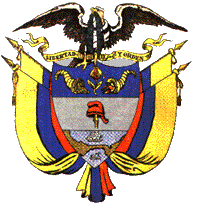 